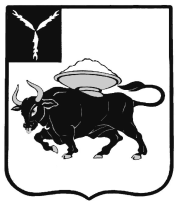 МУНИЦИПАЛЬНОЕ ОБРАЗОВАНИЕ ГОРОД ЭНГЕЛЬСЭНГЕЛЬССКОГО МУНИЦИПАЛЬНОГО РАЙОНАСАРАТОВСКОЙ ОБЛАСТИЭНГЕЛЬССКИЙ ГОРОДСКОЙ СОВЕТ ДЕПУТАТОВРЕШЕНИЕот  30  июля 2014 года                                                                                                № 147/01Двадцать второе заседаниеО внесении изменений в отдельные решения Энгельсского городского Совета депутатов по вопросам регулирования размера платы за содержание и ремонт жилого помещенияВ соответствии со статьями 156, 158 Жилищного кодекса Российской Федерации, Уставом муниципального образования город Энгельс Энгельсского муниципального района Саратовской области, Энгельсский городской Совет депутатовРЕШИЛ:1. Внести  в решение Энгельсского городского Совета депутатов от 26 ноября 2010 года № 378/02 «Об установлении размеров платы за содержание и ремонт жилого помещения, платы за наем пользования жилым помещением (платы за наем)» следующие изменения:1.1. По тексту  после слов «договорам найма жилых помещений» дополнить словами «государственного или»;1.2. Пункт 2 изложить в новой редакции:«2.Установить размер платы за пользование жилым помещением (платы за наем) для нанимателей жилых помещений по договорам социального найма и договорам найма жилых помещений государственного или муниципального жилищного фонда согласно Приложению 2.».2. Внести  изменение в решение Энгельсского городского Совета депутатов от 26 ноября 2010 года № 379/02 «Об установлении стоимости отдельных услуг и работ,  за содержание и ремонт жилого помещения, входящих в перечень услуг и работ по содержанию и ремонту общего имущества, включенных в плату за содержание и ремонт жилого помещения», дополнив пункт 3 после слов «договорам найма жилых помещений» словами «государственного или».3. Настоящее решение вступает в силу со дня официального опубликования.4. Контроль за исполнением настоящего решения возложить на Комиссию по социальным и жилищно-коммунальным вопросам.Глава муниципального образования город Энгельс                                                                              С.Е.Горевский